Unit 3 Lesson 15: Create Line PlotsWU Number Talk: Subtraction within 50 (Warm up)Student Task StatementFind the value of each expression mentally.1 Measure and Plot Pencil LengthsStudent Task StatementMeasure the pencils in centimeters. Work with a partner and check each other’s measurements. Record each measurement in the table.Create a line plot to represent the lengths of all the pencils in your group.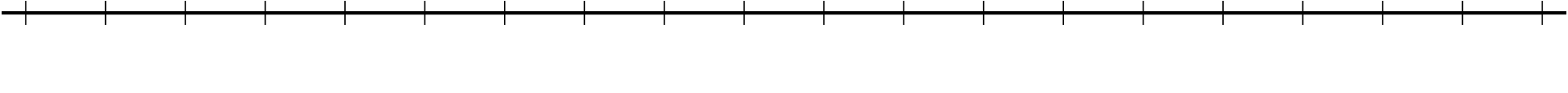 2 Plot Pencil LengthsStudent Task Statement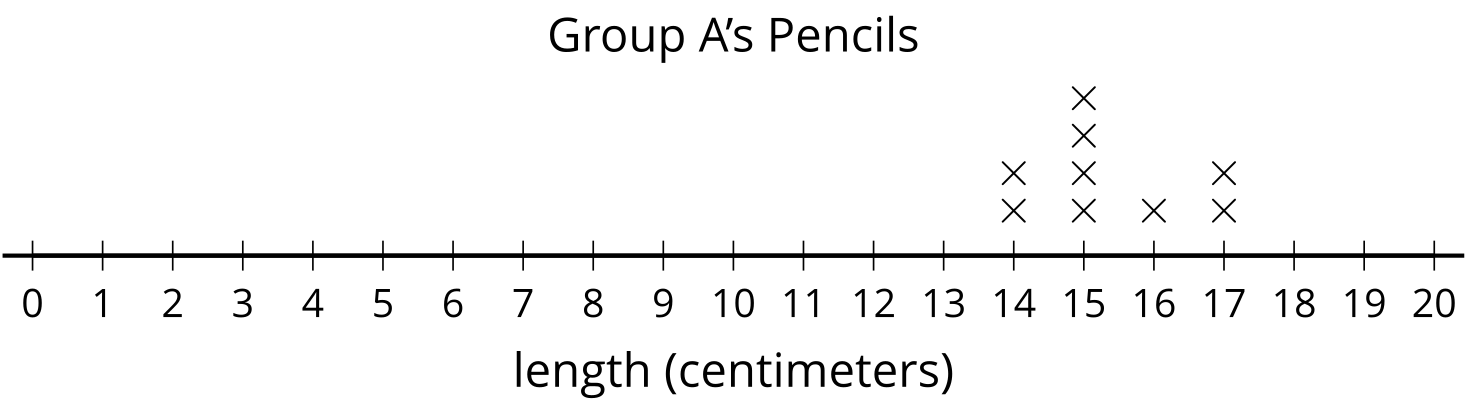 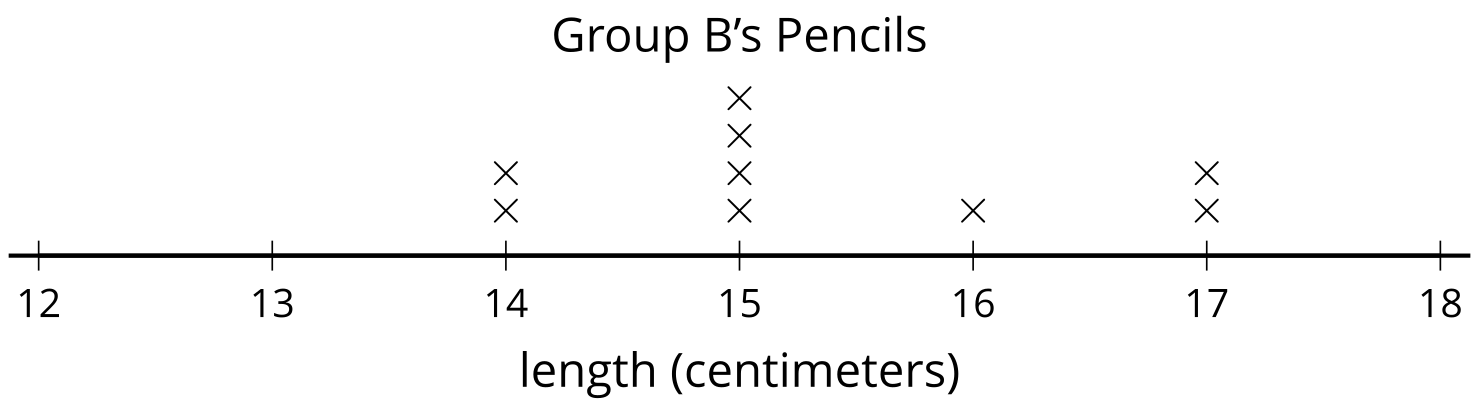 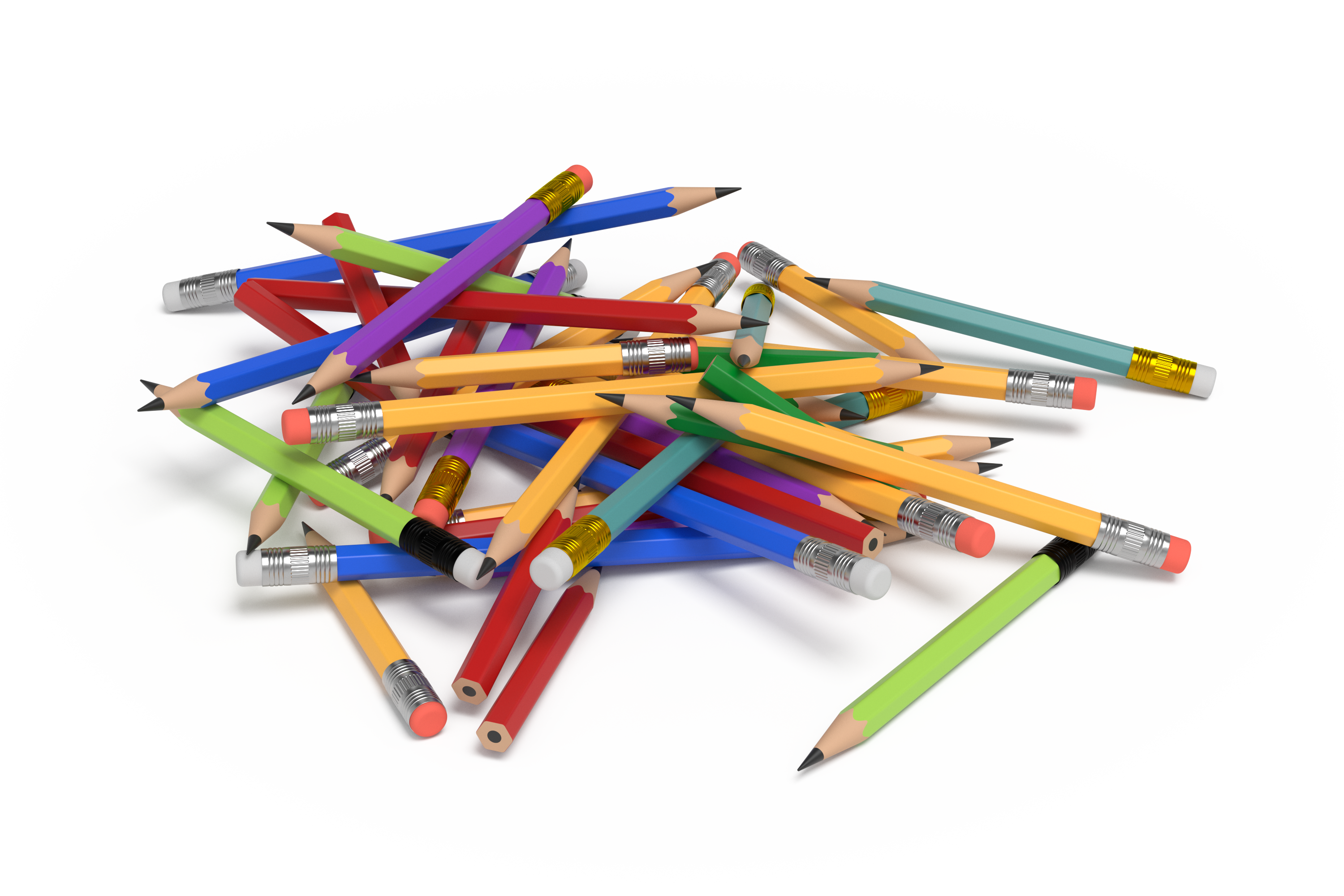 Use this data to create a line plot.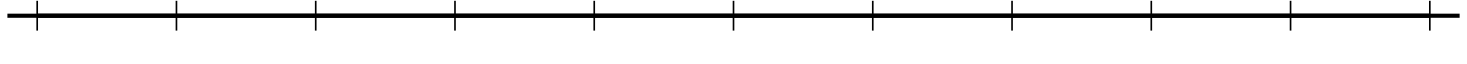 Images for Activity Synthesis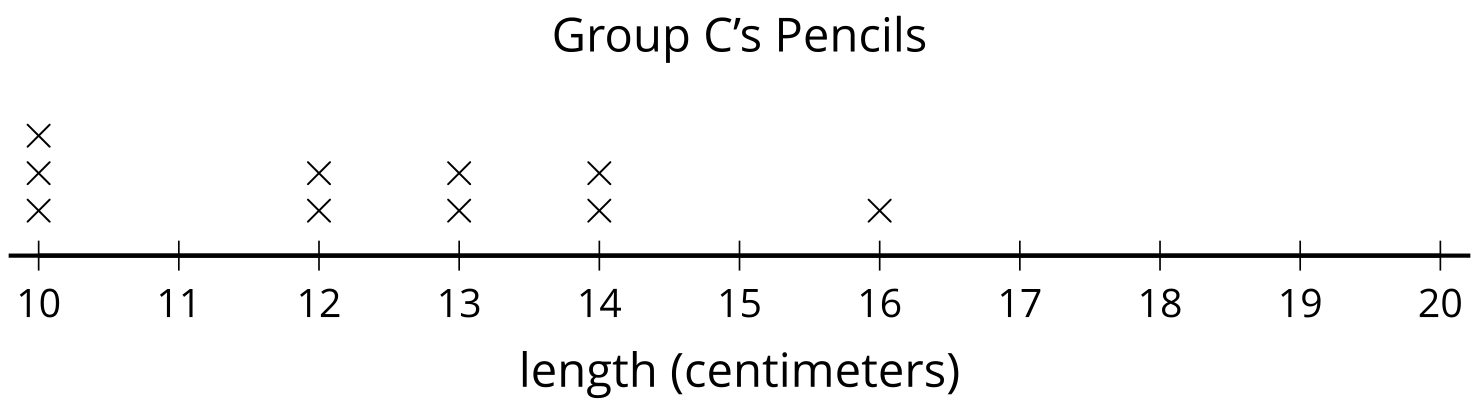 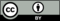 © CC BY 2021 Illustrative Mathematics®pencil length (cm)Group Cpencil length (centimeters)Andre12Clare10Diego10Elena10Han13Jada12Kiran14Noah16Priya14Tyler13